T.C.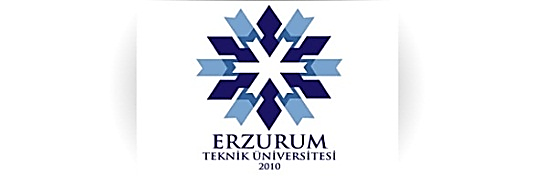 ERZURUM TEKNİK ÜNİVERSİTESİFEN FAKÜLTESİ DEKANLIĞI                        2018-2019 Eğitim-Öğretim Yılı Yaz Okulu Sınav Programı Ders KoduDersin AdıAra Sınav Tarih ve SaatiDönem Sonu Sınav Tarih ve SaatiMBG-202Moleküler Genetik10.07.2019 /Saat 14:0005.08.2019/Saat 13:00